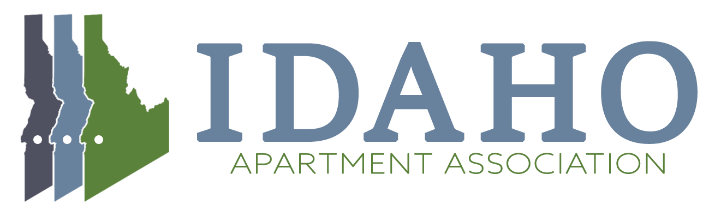 Education Committee AgendaSeptember 16th, 2021  11:30 AMWelcome and IntroductionsCurrent Education Programs Update2021 Fair Housing Conference and Tradeshow – October 27th, 2021 : This event has been postponed until April 20, 2022 and will be held at the Riverside Hotel in Boise. We’ll begin work on the education schedule in January 2022; possibly sooner.4th Quarter Membership Meeting Topics – We need topics for October, November and December Membership Meetings.Additional BusinessNEXT MEETING:  October 21st, 2021 11:30 AM